Конкурсное задание для проведения внутренних отборочных соревнований по компетенции «Облицовка плиткой»Разработал:Мастер производственного обученияВоронин Данил Александрович   КГБ ПОУ «Красноярский строительный техникум»Дата проведения:06.12.2023 г.Формат проведения: ОчныйУсловия выполнения задания1.Место выполнение задания: мастерская облицовочно-плиточных работ 2.Максимальное время выполнения задания : 300 минут.Выполнить облицовку поверхности соблюдая технологии укладки плитки согласно чертежу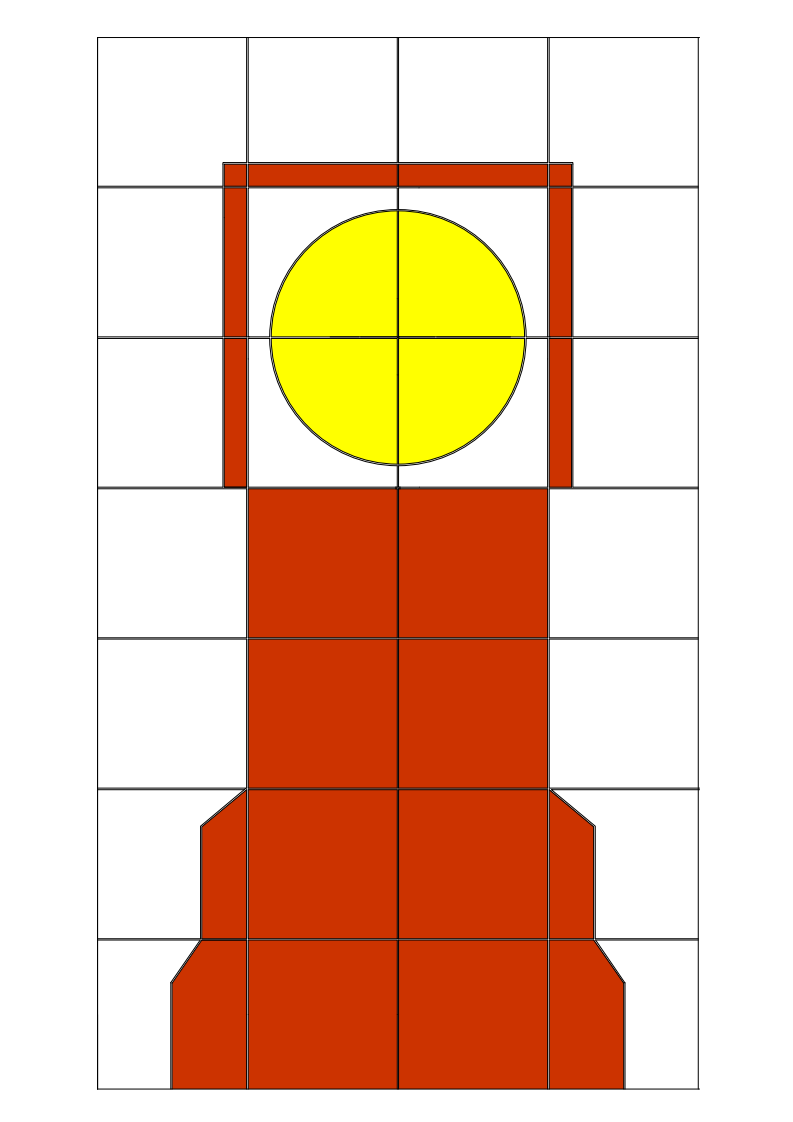 